РАБОЧАЯ ПРОГРАММА Курса внеурочной деятельности   «Школа общения»Уровень образования: основное общее Составитель: Бондаренко С.П.Паспорт рабочей программы курса внеурочной деятельности «Школа общения»Результаты освоения курсавнеурочной деятельности «Школа общения»Содержание курса внеурочной деятельности «Школа общения»I блок: САМОПОЗНАНИЕРабота первой четверти ведется по формированию положительной самооценки подростков. Первое занятия по самооценке направлены на создание у ребят мотивации к самопознанию и формирование интереса к самому себе. Этот интерес очень важно поддерживать, развивая у подростков доверие к самим себе, понимание своих возможностей, способностей, особенностей, чувства собственного достоинства.На первых занятиях важно добиться группового доверия, сплочения группы, желания делиться своими мыслями с участниками занятий. Только после выполнения этой задачи можно переходить к планированию и решению задач по развитию навыков позитивного общения.Включение в содержание занятий тем, помогающих осознанию учащимися своих проблем, выработке механизмов личностной рефлексии связано с повышенной критичностью подростков по отношению к собственным недостаткам, что сказываются на общении с другими. Это занятия: «Мои внутренние друзья и мои внутренние враги», «Ярмарка достоинств», «Ищу друга». Очень важно научить учащихся не только видеть свои недостатки, но и понимать, видеть и уметь опираться на свои достоинства и на сильные стороны своей личности. Известно, что у многих подростков оказывается фрустрированной потребность «быть значимым в глазах сверстников», а это приводит к тяжелым переживаниям. Подростку бывает нелегко удерживать субъективное ощущение целостности и стабильности своего «Я», как и чувства идентичности, что порождает множество личностных проблем.Исходя из того, что общение со сверстниками находится в центре жизни подростка, все занятия объединяет тематика общения, а форма их проведения предполагает активное общение ребят между собой.II блок: ПОЗИТИВНОЕ ОБЩЕНИЕПотребность подростков в признании взрослыми, особенно родителями, их равноправного партнерства в общении порождает многочисленные и разнообразные конфликты с родителями и учителями. Наши наблюдения и опросы ребят, в процессе многолетней работы, показывают, что первым источником проблем подростков является непонимание взрослыми проблем подросткового возраста. Поэтому следующий этап занятий посвящен общим проблемам (барьерам) в общении, обучению учащихся социально-приемлемым способам удовлетворения потребностей взаимодействия с окружающими, и особенно со взрослыми.Основные задачи на этом этапе работы:•    обучение учащихся конструктивным способам выхода из конфликтных ситуаций;•    развитие умения выслушивать других людей;•    формирование альтернативного взгляда в оценке проблем;•    определение нравственной позиции членов группы;•    обучение приемлемым способам разрядки гнева и агрессивности;• обучение способам внутреннего самоконтроля и сдерживания негативных импульсов;•    формирование позитивной моральной позиции.Подросткам, как отмечают большинство исследователей, свойственны черты эмоциональной неустойчивости, чувствительности, агрессивности, конфликтных отношений с окружающими и склонность к крайним суждениям и оценкам. Поэтому, исходя из задач развития, важно помочь ребятам прожить «кризисный» период как можно более позитивно и в дальнейшем успешно решать задачу самоопределения. Уделяя особое внимание эмоциональному воспитанию подростков, мы ставили задачи усиления положительных качеств учащихся, выработки навыков борьбы с собственными слабостями и поиска своих решений выхода из конфликтов. Темы таких занятий направлены не на избегание конфликтов, а на их конструктивное разрешение. Важно научить ребят относиться к конфликту не как к досадной помехе, а как к творчески решаемой задаче.Процесс позитивного общения предполагает умение собеседников слушать друг друга и правильно реагировать на сказанное. Поэтому занятия по выработке навыков активного слушания имеют целью обучение выражать не только собственные мысли, но и кратко повторять мысль собеседника, показывая тем самым, что его активно слушали и поняли чувства говорящего.Обращения за помощью к психологу по причине агрессивности подростков поступают не только от педагогов и родителей, но и от самих ребят. При этом они хорошо знают, что агрессивность - отрицательная черта. Нам представляется очень важным включение тем занятий на формирование понятий уверенного, неуверенного и агрессивного поведения. Понимание и самостоятельный вывод, к которому приходят участники занятий, о том, что часто агрессивность - свидетельство неуверенности человека в своей правоте, заставляет учащихся по-другому посмотреть на свои агрессивные проявления и других людей. Вместе с тем нужно показать подросткам и конструктивную роль агрессии. Наши наблюдения показывают, что после таких занятий выбор ребятами способа достойного поведения в различных ситуациях происходит более обдуманно.III блок: ПРОБЛЕМЫ ОБЩЕНИЯЗанятия следующей четверти направлены на решение личных проблем учащихся. Темы подбирались с учетом проблем, которые были выявлены в результате опросов и анкетирования. Занятия построены так, чтобы ребята имели возможность сопоставить свое поведение с поведением сверстников, анализируя при этом различные ситуации, смогли почувствовать заинтересованность других собственной личностью и имели возможность отстаивать свои ценности.Формулировки проблем продумывались так, чтобы было понятно всем участникам. Для развития активного словарного запаса полезно использовать общепринятые, популярные, хотя, и мало употребляемые младшими подростками термины и обозначения (коллектив, личность, мечта, надежда, откровения, лесть, критика, комплимент, похвала и др.)Использование на занятиях традиционных обсуждений (дискуссий) помогает в решении личных трудностей учеников, даже если они и не обнародуют свои проблемы, «пряча» их за форму свободного обсуждения. Общей целью дискуссии является раскрытие или решение какой-либо проблемы. Важно дать возможность ребятам понять, что проблемы не могут существовать только внутри нас, потому что само наше существование происходит в мире людей. Поиск различных подходов не предполагает обязательное принятие единственно правильного решения. Куда важнее дать возможность каждому участнику почувствовать, что он не одинок в этом мире и схожие проблемы имеются у других людей. Для динамики развития самооценки подростка важно, чтобы его собственные недостатки обсуждались на занятиях, в большей мере, со стороны его самого, а утверждения веры в положительное начало его личности выражались другими участниками.Чтобы рассуждения о нравственности не превращались в морализованные нравоучения, необходимо помнить, что на занятиях всегда должна ставиться задача развития логического мышления и способности учащихся к рефлексии, а также задача по выработке устойчивой системы мотивовнравственного поведения, снятия стереотипови барьеров в общении.Нельзя не учитывать различия в сознании учащихся, разницу социальных положений, семейных стереотипов и недостаток морально-этической культуры поведения некоторых участников, особенно с проблемами в общении. Предлагаемые занятия являются примерными и предполагают возможность изменений, дополнений, как представленных методов, так и самих тем в зависимости от конкретных детей и особенностей группы.Для самоконтроля и самоанализа участников за личностным ростом и формированием понятий полезно провести анализ своих перемен. Кроме того, занятие, которое мы обозначили как «Азбука перемен», способствует расширению понятийного запаса и активного словаря учащихся. Тема «Вежливость» завершает занятия, направленные на обучение конструктивному общению, и помогает закономерному переходу к тематике занятий по выработке навыков культуры общения и знакомству с основами этикета.IV блок: КУЛЬТУРА ОБЩЕНИЯЗанятия данной тематики направлены на формирование у подростков положительной установки к правилам этикета. Ненавязчиво и наглядно показывается широкий спектр общепринятых форм поведения, которые выступают как давно решенные поведенческие задачи, как наиболее оптимальный вариант общения в типичных жизненных  ситуациях.Ознакомление с этикетом - это расширение индивидуального поведенческого опыта младших подростков. Мы ставили задачу - показать учащимся через проигрывание различных жизненных ситуаций, что соблюдение этикета помогает людям в решении часто повторяющихся задач взаимоотношений друг с другом.Оценки (комментарии) ведущего, как правило, следуют в конце занятия и вскрывают сущность правил этикета.Темы и задачи по правилам культуры поведения можно менять, но важно, чтобы прошли основные сферы жизни человека (в гостях, в театре, за столом и т. д.). Так дети переживают будущие ситуации в воображении и действии, закладывая основы для завтрашней реальной жизни (например, как пойти в театр с девушкой или как принять гостей и т. д.).Большая роль в проведении занятий по этикету отводится домашним заданиям. Перед началом занятий очень хорошо провести предварительные беседы с родителями о приобретении специальных книг по культуре поведения, о подготовке конкретных заданий по темам. Родителям предлагается проконтролировать выполнение основных правил этикета в семье и, по возможности, стараться придерживаться их выполнения всеми членами семьи. Очень значимо, когда ребята имеют возможность обсудить с близкими в кругу семьи те или иные правила этикета и использовать эти правила в своей повседневной жизни.Представляется также важным, чтобы на занятиях ребята сами готовили информацию по каждой теме правил этикета, представляя свои сообщения перед участниками занятий и проигрывая различные ситуации. При такой организации исключается навязывание требований этикета «сверху», а решение и проигрывание проблемных ситуаций подводит к осознанию необходимости выполнения тех или иных правил культуры поведения и пониманию возможности позитивного общения благодаря их соблюдению.Формы оценки курса: составление ролевых миниатюр, анкетирование, самопрезентация.Тематическое планирование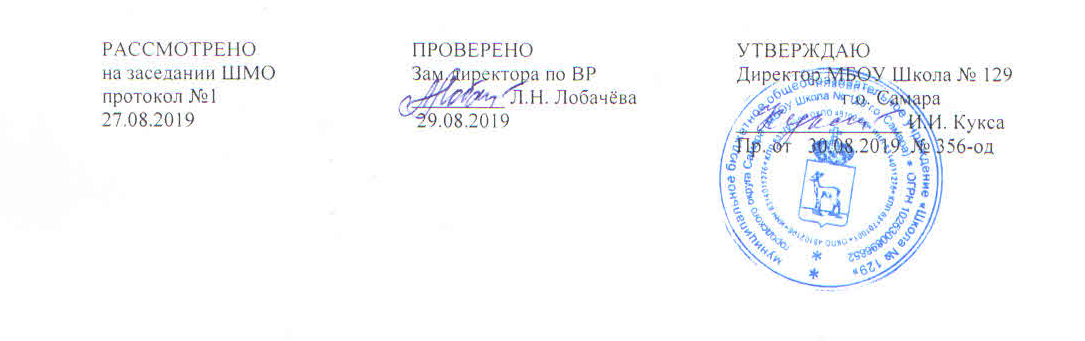 Класс7Направление внеурочной деятельностисоциальноеФорма организации внеурочной деятельностиПсихологические тренингиКоличество часов в неделю1Количество часов в год34Рабочая программа составлена в соответствии с требованиямиФГОС ООО (5-9 кл.)Рабочая программа составлена на основе программН.П. Слободяник  «Уроки общения для младших подростков». Изд-во: Москва, 2012.Учебное пособие И.В. Дубровиной «Руководство практического психолога: психологические программы развития личности в подростковом и старшем школьном возрасте». Изд-во: М. Просвещение, 2015.Личностные универсальные учебные действия- формирование у обучающегося ценностных ориентиров;- формирование духовных и эстетических потребностей;- развитие самостоятельности в поиске решения различных задач;- отработка навыков самостоятельной и групповой работы;- формирование умений анализировать и характеризовать эмоциональное состояние и чувства окружающих, построение взаимоотношений с их учётом;- формирование умения оценивать ситуацию с точки зрения правил поведения и этики.Регулятивные универсальные учебные действия- умение работать по предложенному учителем плану;- умение совместно с учителем и другими учениками давать эмоциональную оценку деятельности класса на уроке;- оценивание уровня владения тем или иным учебным действием (отвечать на вопрос «Что я знаю или не знаю, что я умею или не умею?»).Познавательные универсальные учебные действия- ориентирование в своей системе знаний: отличать новое от уже известного;- добывать новые знания: находить ответы на вопросы, используя свой жизненный опыт и информацию, полученную на уроке;- переработка полученной информации: делать выводы в результате совместной работы всей группы;- анализ результатов опытов, элементарных исследований, фиксирование этих результатов;- воспроизведение информации, необходимой для решения учебной задачи;- применение таблиц, схем, моделей для получения информации;- презентация подготовленной информации в наглядном и вербальном виде.Коммуникативные универсальные учебные действия- умение доносить свою позицию до собеседника, оформлять свою мысль в устной и письменной форме;- умение слушать и понимать высказывания собеседников;- умение согласованно работать в группе: учиться планировать работу в группе, распределять работу между участниками проекта, понимать общую задачу проекта и точно выполнять свою часть работы;- умение выполнять различные роли в группе (лидера, исполнителя, критика);- умение использовать речевые средства для решения различных коммуникативных задач;- умение договариваться и приходить к общему решению в совместной деятельности, в том числе в ситуации столкновения интересов.№ п/пТемаКол-во часовI этап. Самопознание (8ч)I этап. Самопознание (8ч)I этап. Самопознание (8ч)1Общение в жизни человека12Зачем нужно знать себя?13Я глазами других14Самооценка15Мои внутренние друзья и мои внутренние враги16Ярмарка достоинств27Ищу друга1II этап. Позитивное общение (8ч)II этап. Позитивное общение (8ч)II этап. Позитивное общение (8ч)8Почему люди ссорятся? 19Барьеры общения110Предотвращение конфликтов211Учимся слушать друг друга212Уверенное и неуверенное поведение113Нужна ли агрессия?1III этап. Проблемы общения (10 ч)III этап. Проблемы общения (10 ч)III этап. Проблемы общения (10 ч)14Пойми меня115Мои проблемы216Обиды117Критика118Комплименты или лесть?119Груз привычек120Азбука перемен121Вежливость2IV этап. Культура поведения (8ч)IV этап. Культура поведения (8ч)IV этап. Культура поведения (8ч)22Зачем нужен этикет?123Приветствия124Умение вести беседу225Телефонный разговор126В театре127Принимаем гостей128Чаепитие (итоговое занятие)1ИТОГОИТОГО34